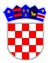 	REPUBLIKA HRVATSKAVUKOVARSKO-SRIJEMSKA ŽUPANIJAOPĆINA NEGOSLAVCIOpćinsko vijećeKLASA: 400-09/19-02/06URBROJ: 2196/06-02-19-01Negoslavci, 23.12.2019. godine	Na temelju članka 19. st.2  Statuta Općine Negoslavci („Službeni vjesnik“ VSŽ br. 12/18) Općinsko vijeće Općine Negoslavci na svojoj redovnoj sjednici održanoj 23.12.2019. godine donosiProgram javnih potreba u socijalnoj skrbi Općine Negoslavci za 2020. godinuI	Za ostvarenje Programa javnih potreba u socijalnoj skrbi u 2020. godini za područje Općine Negoslavci planira se:Darovnice za novorođenčad i poklon bon za pelene  ..................................35.000,00 knPomoć roditeljima za polazak učenika u I. razred OŠ (1 dj. x 500,00 kn)..15.000,00 knTroškovi stanovanja socijalno učroženih obitelji (struja, voda) .................20.000,00 knJednokratne novčane pomoći (liječenja i dr.) .............................................30.000,00 knDječji paketići .............................................................................................15.000,00 knNabava ogrjeva …………………………………………………………...10.000,00 knOstale aktivnostiCrveni križ ...................................................................................................22.000,00 knUKUPNO: 									         147.000,00 knII	Ukupno planirana sredstva za javne potrebe u socijalnoj skrbi u 2020. godini iznose 147.000,00 kuna.III	Ovaj Program će se objaviti u „Službenom vjesniku“ Vukovarsko-srijemske županije i stupa na snagu prvi dan nakon dana objave.Predsjednik Općinskog vijeća:Miodrag Mišanović